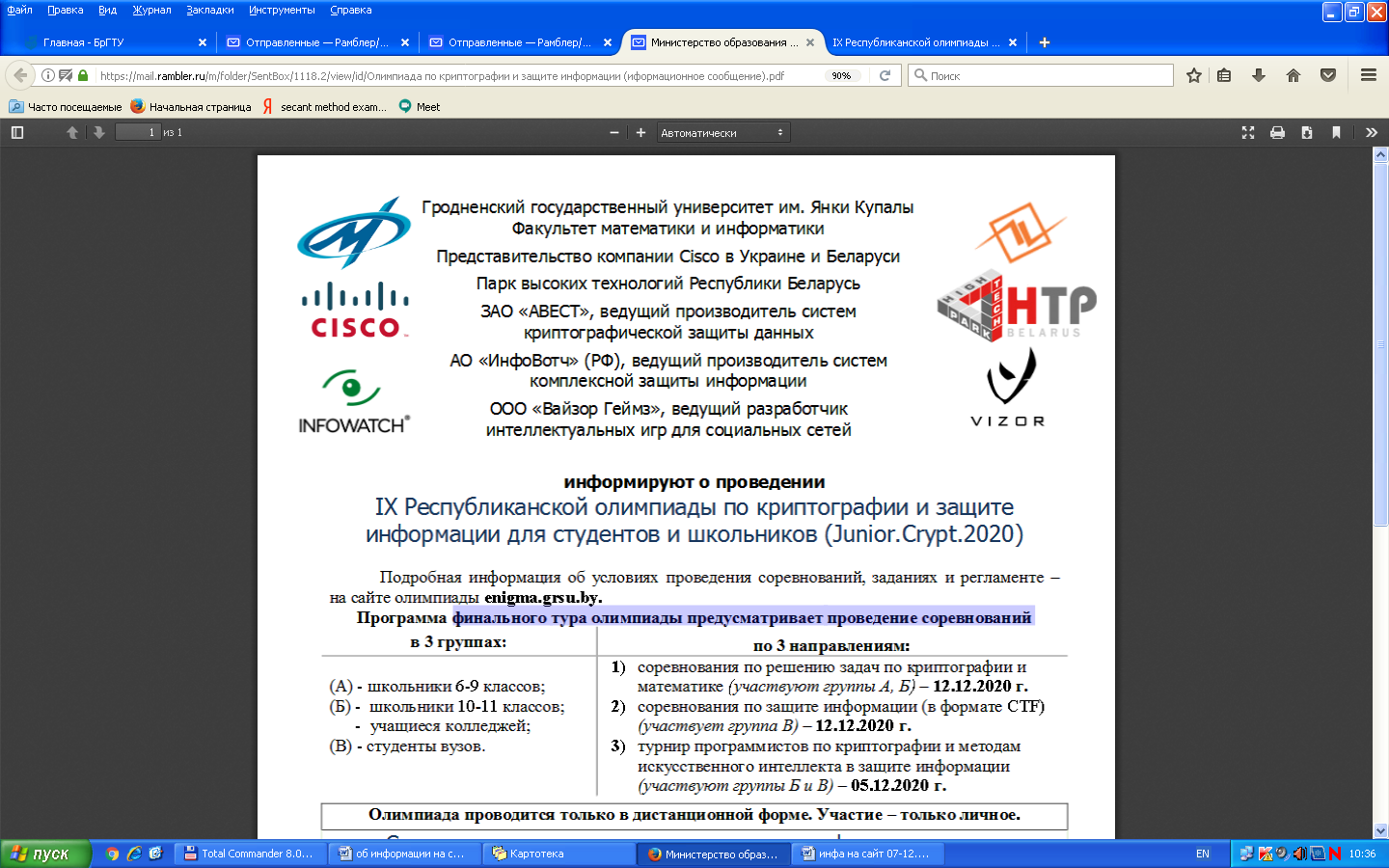 12 декабря, на базе факультета математики и информатики Гродненского государственного университета имени Янки Купалы, состоялся финальный тур X Республиканской олимпиады студентов и школьников по криптографии и защите информации.Факультет электронно-информационных систем Брестского государственного технического университета представляли три студента, которые приняли участие в соревнованиях  по защите информации (в формате CTF).Поздравляем студентов группы ИИ-16 Журавлева Владислава АндреевичаПастушика Максима СергеевичаКровякова Владислава Александровичазанявших все призовые места (первое, второе и третье соответственно), с успешным выступлением и  достойным представлением нашего университета на турнире!!!